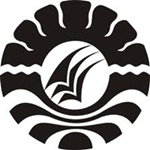 POLA PENGASUHAN ANAK PADA KELUARGA NELAYAN (STUDI KASUS 9 KELUARGA  NELAYAN DESA ARUNGKEKE KECAMATAN ARUNGKEKE KABUPATEN JENEPONTO)SKRIPSIDiajukan untuk memenuhi Sebagian Persyaratan Guna Memperoleh Gelar Sarjana Pendidikan pada Jurusan Pendidikan Luar SekolahStrata Satu Fakultas Ilmu PendidikanUniversitas Negeri MakassarOleh:RANDI1142040043JURUSAN PENDIDIKAN LUAR SEKOLAHFAKULTAS ILMU PENDIDIKANUNIVERSITAS NEGERI MAKASSAR2016          